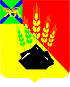 АДМИНИСТРАЦИЯ МИХАЙЛОВСКОГО МУНИЦИПАЛЬНОГО РАЙОНА РАСПОРЯЖЕНИЕ
31.10.2018                                          с. Михайловка                                                          № 636-раО внесении изменений и дополнений в распоряжение администрации Михайловского муниципальногорайона от 20.03.2015 № 83-ра «О создании рабочей группы по вопросам снижения неформальной занятости на территории Михайловского муниципального района»В целях выполнения протокола селекторного совещания Федеральной службы по труду и занятости от 18 декабря 2014 года № 54вл «Об организации работы в субъектах Российской Федерации по реализации протокола совещания у Заместителя Председателя Правительства Российской Федерации Голодец О.Ю. от 9 декабря 2014 года № ОГ-П12-275 пр (раздел II) по снижению неформальной занятости» и протокола заседания межведомственной комиссии по налоговой политике и легализации трудовых отношений от 20 сентября 2018 года № 7 п. 3 пп. 3.2.  1. Внести изменения и дополнения в распоряжение администрации Михайловского муниципального района от 20.03.2015 № 83-ра «О создании рабочей группы по вопросам снижения неформальной занятости на территории Михайловского муниципального района»:1.1. Приложение № 2 «Положение о рабочей группе по вопросам снижения неформальной занятости на территории Михайловского муниципального района» изложить в новой редакции:                                                                         «Приложение № 2                                                           к распоряжению администрации                                                            Михайловского муниципального района                                                             от 20.03.2015  № 83-раПОЛОЖЕНИЕо рабочей группе по вопросам снижения неформальной занятости натерритории Михайловского муниципального района1. Состав рабочей группы по соблюдению требований трудового законодательства и снижению неформальной занятости в Михайловском муниципальном районе (далее - рабочая группа) утверждается распоряжением администрации Михайловского муниципального района.2. Рабочую группу возглавляет председатель, который руководит ее деятельностью. В случае отсутствия председателя руководство возлагается на заместителя председателя.3. Рабочая группа в своей деятельности руководствуется Конституцией Российской Федерации, нормативными правовыми актами Российской Федерации, Приморского края и Михайловского муниципального района, а также настоящим Положением.4. Основные задачи рабочей группы:- соблюдение требований трудового законодательства РФ работодателями района;- снижение неформальной занятости и достижение контрольных параметров по снижению численности экономически активных лиц, находящихся в трудоспособном возрасте, не осуществляющих трудовую деятельность; - выработка мер по снижению нелегальных трудовых отношений в организациях всех форм собственности, расположенных на территории Михайловского муниципального района.5. В целях решения задач, предусмотренных в пункте 4 настоящего Положения, рабочая группа вправе:- приглашать для заслушивания на заседания рабочей группы руководителей хозяйствующих субъектов всех форм собственности по вопросам несоблюдения требований трудового законодательства и снижения неформальной занятости;- запрашивать у работодателей и должностных лиц документы и материалы по соблюдению требований трудового законодательства, относящиеся к компетенции рабочей группы;- принимать решения, имеющие рекомендательный характер, по вопросам, относящимся к компетенции рабочей группы;- в случае выявления фактов нарушений трудового законодательства и иных нормативных правовых актов, содержащих нормы трудового права, рабочая группа направляет руководителю хозяйствующего субъекта рекомендацию об устранении выявленных нарушений с указанием сроков его исполнения, по истечению которого рабочая группа повторно заслушивает работодателя;- в случае неустранения нарушений в установленный срок, рабочая группа вправе направить материалы в Государственную инспекцию труда в Приморском крае, в прокуратуру Михайловского муниципального района для привлечения нарушителей к административной ответственности.6. Функции рабочей группы:- выявление на основании мониторинга организаций и индивидуальных предпринимателей, имеющих нелегальные трудовые отношения; - проведение информационно-разъяснительной работы в отношении населения с целью формирования негативного отношения к неформальной занятости и в отношении работодателей, находящихся на территории Михайловского муниципального района, о необходимости соблюдения трудового, бюджетного и налогового законодательства, о наступающей административной ответственности за несоблюдение законодательства Российской Федерации; 	- выработка мер по снижению нелегальных трудовых отношений в организациях всех форм собственности, расположенных на территории Михайловского муниципального района;- координация работы по взаимодействию с работодателями в отношении работников предпенсионного возраста. 7. Заседания рабочей группы проводятся по мере необходимости, но не реже одного раза в месяц.8. Решение о проведении заседания рабочей группы принимается председателем рабочей группы, либо по его указанию заместителем председателя.9. Заседание рабочей группы считается правомочным, если на нем присутствует не менее половины членов.10. Решение рабочей группы оформляется протоколом, который подписывают председатель и секретарь, а в отсутствие председателя - заместитель председателя рабочей группы. 11. Решения рабочей группы носят рекомендательный характер.».2. Муниципальному казённому учреждению «Управление по организационно-техническому обеспечению деятельности администрации Михайловского муниципального района» (Хачатрян) разместить настоящее распоряжение на сайте администрации Михайловского муниципального района.3. Контроль за исполнением настоящего распоряжения возложить на заместителя главы администрации муниципального района Саломай Е.А.Глава Михайловского муниципального района –Глава администрации района                                                       В.В. Архипов